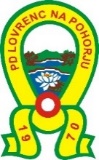 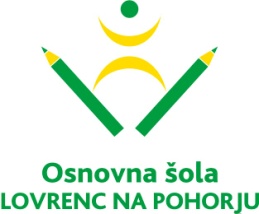 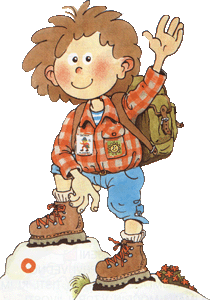 Vabilo na druženje
Sankanje pri Pajštvi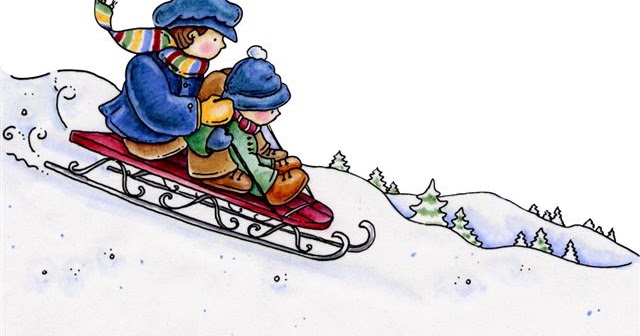 KDAJ: v četrtek, 8.februarja 2018, pri Pajštvi med 10h in 12h.OPREMA:  oblačila in obutev za sneg, sanke, plastični bobi, lopate, napihljivi čolni…ČAS DRUŽENJA: 2 uri PIJAČA: Na voljo bo topel čaj PRIJAVE:  pri Nataliji Kraner (natalija.kraner@oslovrenc.si) ali Živi Osovnikar (ziva.osovnikar@gmail.comNa druženje ste vabljeni otroci skupaj s starši.V primeru zelo slabega vremena druženje odpade!	Vodnik:	Koordinatorici planinske skupine:	Estera Paradiž	Natalija Kraner in Živa Osovnikar